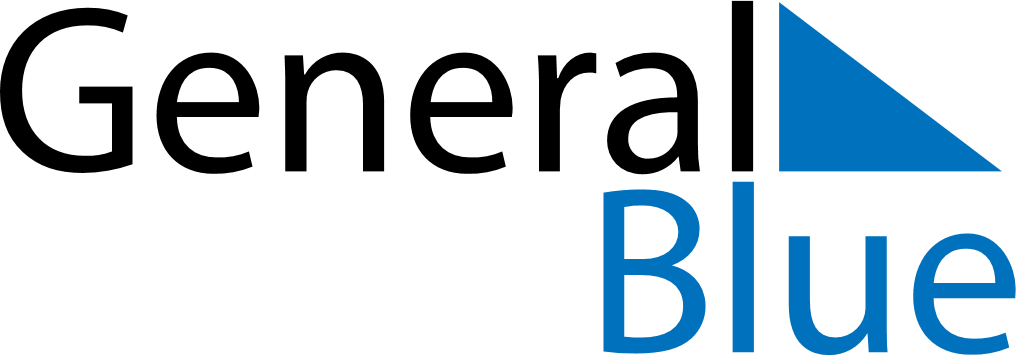 August 2021August 2021August 2021August 2021GrenadaGrenadaGrenadaMondayTuesdayWednesdayThursdayFridaySaturdaySaturdaySunday123456778Emancipation Day910111213141415Carnival MondayCarnival Tuesday161718192021212223242526272828293031